LCC BOARD OF EDUCATIONSTRENGTHFINDER MATCH GAME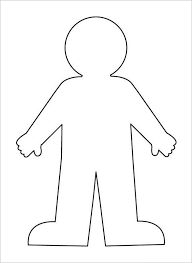 